Советы по пожарной безопасности для садоводов и дачниковЧаще всего дачные постройки сгорают из-за неосторожного обращения с огнем самих владельцев: весной это сжигание мусора и сухой травы, летом - оставленные без присмотра бани и шашлычницы. В зимний сезон виновными становятся непрошеные «гости», которые оставляют после себя костры. Ветхая электропроводка, неисправные отопительные печи и самодельные обогреватели также нередко приводят к пожарам в садоводческих товариществах. А трагические последствия случаются из-за привычки после нелегкой работы на свежем воздухе или во время пикника употреблять горячительные напитки.Добавляют пожарных проблем в садоводческих товариществах; плотная застройка на участках ради экономии полезной площади, невозможность проезда спецтехники из-за самовольного расширения участков, отсутствие дорог и телефонной связи на постах охраны. Вот почему к прибытию огнеборцев от садовых домиков остаются лишь фундаменты.Как не стать погорельцем:От пожара не застрахован никто, поэтому проверьте, сможет ли пожарная машина в случае возгорания подъехать к вашему домику.Противопожарное расстояние между вашим и соседним домами должно быть от 6 до 15 метров. Следите, чтобы в этом разрыве не накапливались строительные и другие горючие материалы.Систематически очищайте свою территорию от мусора и сухой травы. Но, ни в коем случае не разводите костры, не выбрасывайте золу вблизи строений - своих и соседей.Садоводческий сезон начинайте с проверки и ремонта отопительной печи, чистки и побелки дымохода. Не забудьте прибить на полу перед дверцей печи металлический лист.Если в вашем домике ветхая электропроводка, самодельные «жучки» и при этом установлены электропечка или обогреватель - ждите пожара. А если решили обновить проводку, надежнее пригласить специалиста.Будьте особо бдительны при обращении с газовыми баллонами и плитками. Если вы отдыхаете на даче вместе с детьми, следите за их играми: ребятишки очень любопытны ко всему, что связано с огнем.Любителям обильных застолий советуем оставаться дома. Ведь от выпивки до пожара - один шаг, а возгорания в садоводческих товариществах обычно обнаруживают слишком поздно.Если пожар все же произошел, сразу звоните по «01» или «112», зовите на помощь работников охраны и соседей. Ведь пожар - беда общая, и только сплоченность и взаимовыручка помогут садоводам избежать беды!До приезда профессионалов сообща начинайте спасение людей и тушение пожара всеми доступными средствами. Аля этого на своем участке обязательно держите наготове бочку с водой, ведро и лопату. Не лишним в хозяйстве будет и огнетушитель.Согласно Кодекса об административных правонарушениях в Российской Федерации за нарушения норм и правил пожарной безопасности, в том числе и в садоводческих кооперативах и товариществах, предусмотрена и административная ответственность, а именно:штраф на граждан в размере от 1000 до 1500 рублей;на должностных лиц - от 6000 до15000 рублей;на юридических лиц - от 150 тысяч до 200 тысяч рублей.Те же действия, совершенные в условиях особого противопожарного режима:штраф на граждан в размере от 2000 до 4000 рублей;на должностных лиц - от 15000 до 30000 рублей;на юридических лиц - от 400 тысяч до 500 тысяч рублей.Пусть каждый будет примером пожаробезопасного поведения.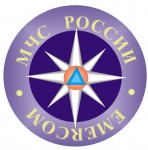 Федеральный государственный пожарный надзорПРЕДУПРЕЖДАЕТ